Name all the Angle Relationships.Example 1: Solve for x in terms of Parallel Lines Cut by TransversalsIdentify the angle relationship: _________________________________That means the angles…___________________________________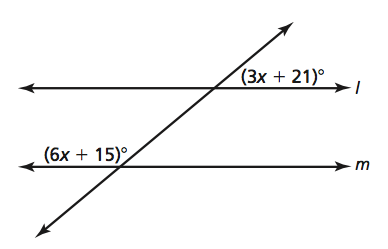 Set Up the Equation:Check x = ______________________________________You Try 1!  Solve for x.Identify the angle relationship: _________________________________That means the angles…___________________________________Set Up the Equation: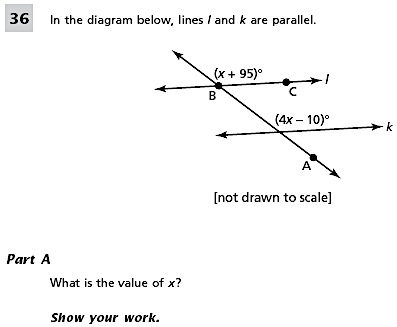      x = ______________________________________Example 2: Find the Measure of Angles in Parallel Lines Cut By A Transversal   Find the measure of CBA.   Find the measure of HFE.You Try 2!   Find the measure of DCE.   Find the measure of ACB.   Find the measure of CDG.What do you think is a common   BLUNDER in this type of problem? _________________________________________________________________________________________________________________________________________________________________________________________________________________________________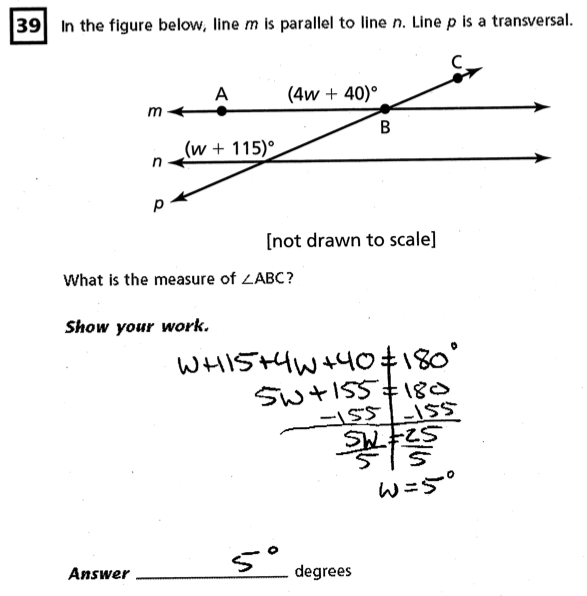 ___________________________________________________________________________Solve the problem correctly below.Independent Practice: Find the angle measure:m1 = ___________________________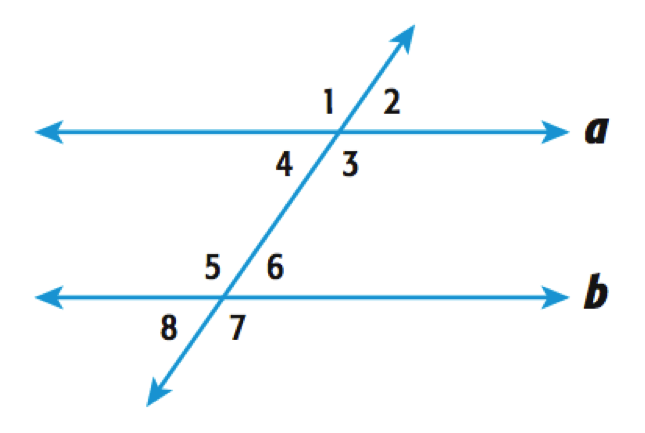 m2 = ___________________________m3 = ___________________________m4 = ___________________________m5 = ___________________________m6 = ___________________________m7 = ___________________________m8 = ___________________________mADC= ___________________________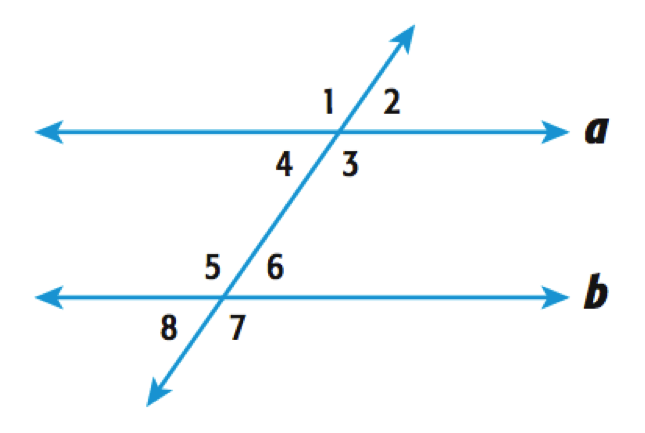 mADE = ___________________________mBED = ___________________________mBEF = ___________________________mHEF = ___________________________mDEH = ___________________________mGDE = ___________________________mCDG = ___________________________mA = ___________________________		mB = ___________________________mC = ___________________________		mD = ___________________________mE = ___________________________		mF = ___________________________mG = ___________________________		mH = ___________________________mI = ___________________________		mJ = ___________________________mK = ___________________________		mL = ___________________________mM = ___________________________		mN= ___________________________mO = ___________________________		mP = ___________________________Homework: Homework #5Exit Ticket: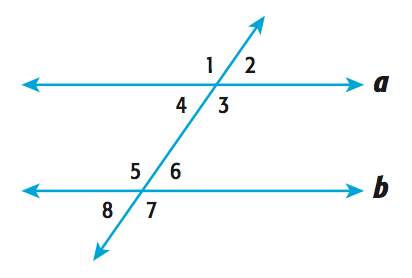 Find the measure of each angle.m1 = ___________________________			m2 = ___________________________m3 = ___________________________			m4 = ___________________________m5 = ___________________________			m6 = ___________________________m7 = ___________________________			m8 = ___________________________Alternate Interior_____ = _____ 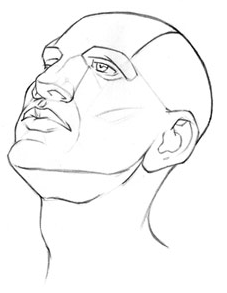 _____ = _____ Alternate Exterior_____ = _____ _____ = _____ 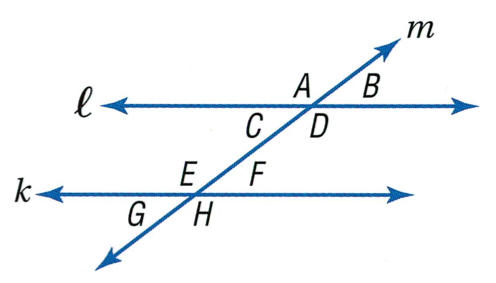 Corresponding_____ = _____ _____ = _____ _____ = _____ _____ = _____ Vertical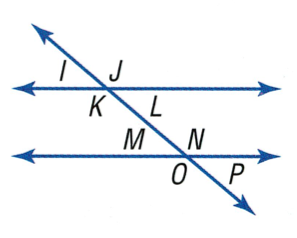 _____ = _____ _____ = _____ _____ = _____ _____ = _____ 